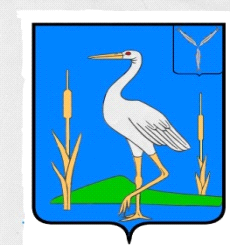 АДМИНИСТРАЦИЯБОЛЬШЕКАРАЙСКОГО МУНИЦИПАЛЬНОГО ОБРАЗОВАНИЯ РОМАНОВСКОГО МУНИЦИПАЛЬНОГО РАЙОНА  САРАТОВСКОЙ  ОБЛАСТИПОСТАНОВЛЕНИЕ№ 58от 28.12.2020 годас. Большой КарайО внесении изменений в постановление №55от 25.10.2019г «Об утверждении муниципальной программы«Управление земельно-имущественнымиресурсами муниципального образования»	В целях эффективного управления объектами недвижимости и земельными ресурсами муниципального образования и увеличения неналоговых доходов консолидированного бюджета, в соответствии со статьей 179 Бюджетного Кодекса Российской Федерации, Федеральным законом от 06.10.2003 г. № 131-ФЗ «Об общих принципах организации местного самоуправления в Российской Федерации», Уставом Большекарайского муниципального образования Романовского муниципального района Саратовской области ПОСТАНОВЛЯЮ:Внести изменения в Постановление №55 от 25.10.2020 г «Об утверждении муниципальной программы «Управление земельно-имущественными ресурсами муниципального образования» (далее –  муниципальная программа) изложив ее в новой редакции.Обнародовать данное постановление в установленном порядке.Контроль за исполнением настоящего постановления оставляю за собой.Глава Большекарайского муниципального образования				              Н.В.Соловьева                                                                                                   Приложение к постановлению                                                                                                   Администрации БольшекарайскогоМО                                                                                                                   от 28.12. 2020 года № 58ПАСПОРТмуниципальной программы1. Общая характеристика сферы реализации муниципальной программыОдной из важнейших стратегических задач в области создания условий устойчивого экономического развития Большекарайского муниципального образования является эффективное использование земли и иной недвижимости всех форм собственности для удовлетворения потребностей общества и граждан.Однако достижению указанной цели мешает ряд нерешенных проблем в области реформирования земельных и имущественных отношений:1. Недостаточная полнота учета муниципального имущества в соответствии с действующим порядком.2. Неполная реализация на основе законодательства Российской Федерации политики приватизации объектов недвижимости.3. Недостаточно высокий уровень собираемости неналоговых доходов.4.Необходимость сокращения периода проведения мероприятий по разграничению имущества, находящегося в собственности Российской Федерации, муниципальной собственности муниципального образования  .5.Необходимость повышения эффективности использования муниципального недвижимого имущества и земельных участков.7. Необходимость усиления практики поддержки субъектов малого и среднего предпринимательства на территории  муниципального образования, посредством предоставления земельных участков для строительства и целей, не связанных со строительством.Решение имеющихся проблем в области реформирования земельных и имущественных отношений в рамках Программы позволит увеличить доходную часть бюджета муниципального образования, а также значительно повысит эффективность расходования бюджетных средств, качество управления муниципальной собственностью. Это будет способствовать более эффективному и ответственному планированию ассигнований бюджета  муниципального образования, сохранению ресурсов для взвешенного принятия новых расходных обязательств  бюджета муниципального образования.Решение этих проблем даст возможность реализовать: конституционные нормы и гарантии права собственности на землю и иную недвижимость; активизировать вовлечение земли в гражданский оборот; создать основу для сохранения природных свойств и качеств земель в процессе их использования; сформировать базу экономически обоснованного налогообложения в части недвижимого имущества; совершенствовать систему управления недвижимостью.Необходимость решения указанных проблем программно-целевыми методами обусловлена их комплексностью и взаимосвязанностью, что требует скоординированного выполнения разнородных мероприятий правового, организационного, производственного, технического и технологического характера.2. Цели и задачи муниципальной программыОсновными целями Программы являются:1) оптимизация состава и структуры муниципального имущества муниципального образования;2) повышение эффективности управления и распоряжения муниципальным имуществом, земельными участками.Основными задачами программы являются:1) Совершенствование системы управления и распоряжения муниципальным имуществом и земельными участками, находящимися в муниципальной собственности, что подразумевает учет муниципальной собственности в реестре муниципального имущества муниципального образовании, а также более эффективное распоряжение муниципальным движимым и недвижимым имуществом, а также земельными участками, находящимися в муниципальной собственности .2) Обеспечение доходности местного бюджета от использования земельных ресурсов. Одним из объективных показателей достижения стратегической цели  администрации муниципального образования является объем денежных средств, поступающих в бюджет  муниципального образования от  продажи земельных участков, путем проведения аукционов. Земля является одним из важнейших экономических ресурсов муниципального  образования. И, как следствие, средства от продажи земельных участков составляют значительную часть собственных доходов муниципального образования.3. Сроки и этапы реализации муниципальной программыРеализация муниципальной программы будет осуществляться в течение  2020 года. Выделение отдельных этапов реализации муниципальной программы не предполагается.4. Перечень основных мероприятий , объем и источники финансового обеспечения муниципальной программы Достижение целей муниципальной программы будет осуществляться за счет выполнения следующих основных мероприятий:1. Выполнение геодезических и кадастровых работ по учету объектов капитального строительства, земельных участков, регистрации права собственности, хозяйственного ведения и права оперативного управления.2. Оказание услуг по рыночной оценке земельных участков  и прав на них.3.Финансирование муниципальной программы осуществляется за счет средств бюджета муниципального образования .Наименование муниципальной программыУправление земельно-имущественными ресурсами муниципального образования  Цели муниципальной программыОптимизация состава и структуры муниципального имущества, повышение эффективности управления и распоряжения муниципальным имуществом, земельными участками.Задачи муниципальной программы- совершенствование системы управления и распоряжения муниципальным имуществом и земельными участками, находящимися в муниципальной собственности;- обеспечение доходности местного бюджета от использования земельно-имущественных ресурсов.Сроки реализации муниципальной программы2020 годОтветственный исполнитель муниципальной программыАдминистрация муниципального образованияИсточник финансирования муниципальной программыБюджет  муниципального образованияОбъемы финансирования муниципальной программыОбщий объем финансирования – 18 600рублей                     Ожидаемые конечные результаты реализации  муниципальной программы- увеличение поступлений в бюджет  муниципального образования, от продажи земельных участков;Наименование мероприятийОтветственный исполнительИсточники финансированияОбъемы финансирования, всего руб.1234Выполнение геодезических и кадастровых работ по учету земельных участковАдминистрация муниципального образованияБюджет муниципального образования18 600 руб.Услуги по определению рыночной стоимости земельных участковАдминистрация муниципального образованияБюджет муниципального образования0 руб.ВСЕГО:ВСЕГО:ВСЕГО:18 600 руб.